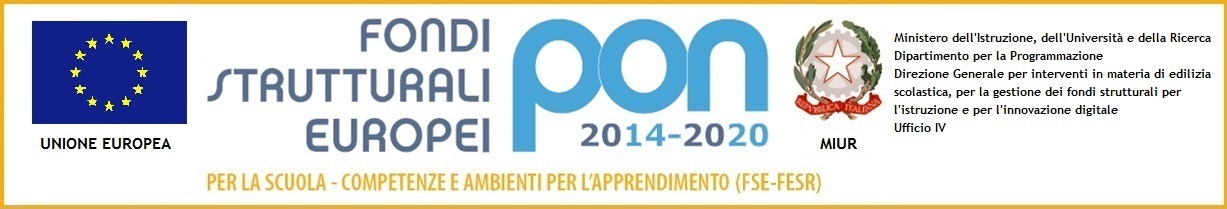 ISTITUTO COMPRENSIVO STATALE di BUCINEVia XXV Aprile, 14 - 52021  Bucine (AR)Tel. 055/9911328 – 0559911357 - C.F. 81005490511E-mail: aric825009@istruzione.it - PEC aric825009@pec.istruzione.itwww.icbucine.euCodice Univoco Fatturazione Elettronica UFY2FUPROGRAMMAZIONE DISCIPLINAREANNO SCOLASTICO …………/………….DOCENTEPROGRAMMAZIONE DI ……DISCIPLINA……CLASSE *In virtù della situazione creatasi a causa della diffusione del virus SARS-CoV-2 è possibile che durante l’anno alcuni alunni o classi debbano svolgere una parte delle attività didattiche a distanza o in forma integrata con la didattica in presenza. In questi casi per gli obiettivi disciplinari potrà essere necessario fare riferimento agli obiettivi minimi specificati nel curricolo verticale per contenuti essenziali. Nella programmazione finale disciplinare per classe si preciseranno poi gli obiettivi raggiunti dalla classe e/o da gruppi di alunni.ANALISI DELLA CLASSEOBIETTIVI DISCIPLINARIDA CURRICULO VERTICALE, INDICAZIONI NAZIONALI ETCCONTENUTICRITERI DI VALUTAZIONE E PROPOSTE METODOLOGICHEVERIFICHE E VALUTAZIONELIBRO DI TESTO IN USOOBIETTIVI MINIMI*SI VEDA CURRICOLO VERTICALE PER CONTENUTI ESSENZIALI*